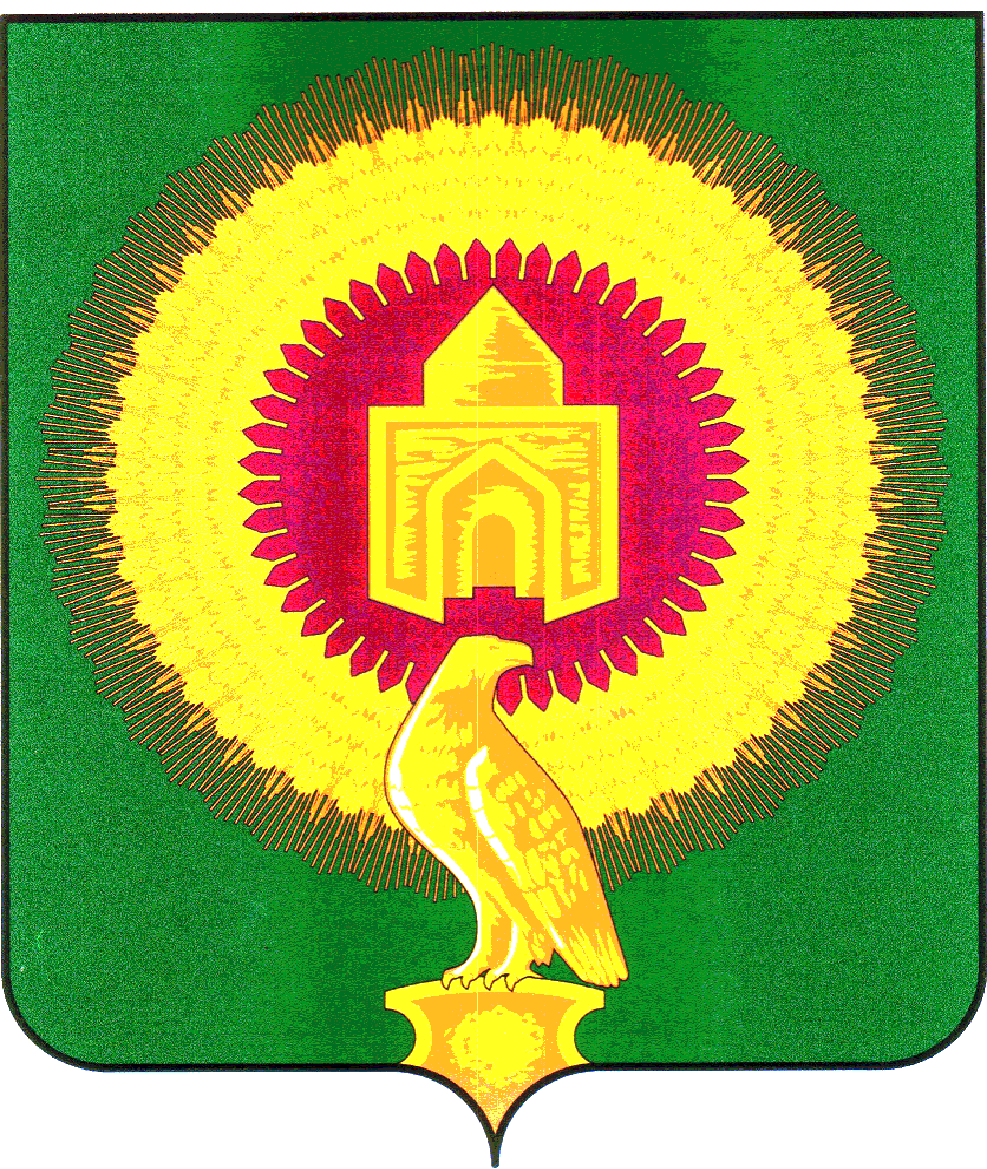 АДМИНИСТРАЦИЯ КРАСНООКТЯБРЬСКОГО СЕЛЬСКОГО ПОСЕЛЕНИЯВАРНЕНСКОГО МУНИЦИПАЛЬНОГО РАЙОНАЧЕЛЯБИНСКОЙ ОБЛАСИПОСТАНОВЛЕНИЕ 17 ноября 2022 № 52/1                                                                                          п.Красный Октябрь«Об утверждении муниципальной программы «Безопасное село» Краснооктябрьского сельского поселения Краснооктябрьского муниципального района Челябинской области на 2023-2025 годы. »В соответствии с Федеральными Законами от 06.10.2003 года № 131-ФЗ «Об общих принципах организации местного самоуправления» и Федеральным законом от 23.06.2016г. № 182-ФЗ «"Об основах системы профилактики правонарушений в Российской Федерации", Уставом Краснооктябрьского сельского поселения Краснооктябрьского муниципального района Челябинской области, администрация Краснооктябрьского сельского поселения Краснооктябрьского муниципального района Челябинской областиПОСТАНОВЛЯЕТ:1. Утвердить прилагаемую муниципальную программу «Безопасное село» Краснооктябрьского сельского поселения Краснооктябрьского муниципального района Челябинской области на 2023-2025 годы.2. Контроль исполнения настоящего постановления возложить на главу Краснооктябрьского сельского поселения Варненского муниципального района Челябинской области А.М.Майорова.3. Опубликовать настоящее постановление в Информационном бюллетене Краснооктябрьского сельского поселения Краснооктябрьского муниципального района Челябинской области и разместить на сайте администрации Краснооктябрьского сельского поселения Краснооктябрьского муниципального района Челябинской области (http://varna74.ru).4. Настоящее постановление вступает в силу после его официального опубликования. Глава Краснооктябрьского сельского поселения                                                                                                       А.М.МайоровУТВЕРЖДЕНАпостановлением администрации Краснооктябрьского сельского поселенияОт17 ноября 2022 № 52/1____МУНИЦИПАЛЬНАЯ ПРОГРАММА«БЕЗОПАСНОЕ СЕЛО» КРАСНООКТЯБРЬСКОГО СЕЛЬСКОГО ПОСЕЛЕНИЯВАРНЕНСКОГО МУНИЦИПАЛЬНОГО РАЙОНАЧЕЛЯБИНСКОЙ ОБЛАСТИНА 2023-2025 ГОДЫПАСПОРТМуниципальной программы «Безопасное село» Краснооктябрьского сельского поселенияКраснооктябрьского муниципального районаЧелябинской области на 2023-2025 годы»Раздел I. Характеристика проблемы и обоснование необходимости ее решения программными методами. Одной из эффективных мер профилактики правонарушений среди населения Краснооктябрьского сельского поселения является установка камер видеонаблюдения на улицах и в общественных местах на территории поселения. в социальных учреждениях установлены кнопки вызова экстренной службы. Проведена модернизация охранной системы учреждений и организаций, осуществляющих деятельность на территории поселения. В учреждениях разработаны и утверждены паспорта безопасности объектов с массовым пребыванием людей.  В целях формирования на территории Краснооктябрьского сельского поселения Краснооктябрьского муниципального района Челябинской области (далее – поселение) эффективной системы профилактики правонарушений среди населения и в целях обеспечения безопасности на улицах и в других общественных местах на территории поселения,  возникла необходимость разработки и принятия муниципальной программы "Безопасное село" Краснооктябрьского сельского поселения Краснооктябрьского муниципального района Челябинской области на 2023-2025 годы (далее – Программа), которая позволит реализовать комплекс адекватных мер по локализации причин и условий, способствующих совершенствованию системы безопасности, воздействию на граждан в направлении формирования их законопослушного поведения и правового воспитания, а также обеспечению безопасности на улицах и в других общественных местах на территории поселения.  Меры, заложенные в Программе, направлены на стабильную обстановку и реализацию долгосрочных мер, направленных на решение задач повышения защищенности населения села, которые на современном этапе являются одними из наиболее приоритетных. При этом проблемы безопасности населения в селе должны решаться программными методами.Раздел II. Основные цели и задачи, сроки и этапы реализации программыОсновной целью Программы является формирование эффективной системы профилактики правонарушений среди населения поселения. Для достижения поставленной цели реализация мероприятий Программы будет направлена на решение основной задачи по созданию условий для обеспечения безопасности на улицах и в других общественных местах и социально-значимых объектах путем установки камер видеонаблюдения.Раздел III. Система программных мероприятийМероприятия, предлагаемые к реализации и направленные на решение основных задач Программы, с указанием финансовых ресурсов и сроков, необходимых для их реализации, приведены в основных мероприятиях, прилагаемых к   Программе (Приложение 1).Ресурсное обеспечение Программы осуществляется за счет средств бюджета поселения в размере 1 088 482 (один миллион восемьдесят восемь тысяч четыреста восемьдесят два) рубля 67 копеек (приложение 1).Раздел IV. Нормативное обеспечениеРазработка и принятие нормативных правовых актов для обеспечения достижения общей цели Программы не предусматриваются.Раздел V. Механизм реализации программы, организация управления программой и контроль за ходом ее реализацииЗаказчик - координатор Программы:- с учетом выделяемых на реализацию Программы финансовых средств ежегодно уточняет целевые показатели и затраты по программным мероприятиям, механизм реализации Программы, состав исполнителей в установленном порядке;- при необходимости готовит предложения о корректировке сроков реализации Программы и перечня программных мероприятий;- готовит отчеты о ходе работ по Программе по результатам за год и за весь период действия Программы и вносит соответствующий проект постановления администрации поселения. Ответственность за реализацию комплекса мероприятий Программы осуществляет отдел имущественных и правовых отношений администрации Краснооктябрьского сельского поселения Краснооктябрьского муниципального района Челябинской области.Раздел VI. Оценка эффективности социально-экономических и экологических последствий от реализации программыРеализация Программы в силу ее специфики и ярко выраженного социально-профилактического характера окажет значительное влияние на стабильность общества, качество жизни населения, демографические показатели на протяжении длительного времени, состояние защищенности граждан и общества от преступных посягательств.Выполнение профилактических мероприятий Программы обеспечит формирование позитивных моральных и нравственных ценностей, определяющих отрицательное отношение к потреблению алкоголя, выбор здорового образа жизни подростками и молодежью. Увеличится доля несовершеннолетних группы риска, занимающихся физической культурой и спортом, уменьшится количество правонарушений, совершаемых гражданами.К числу ожидаемых показателей эффективности и результативности Программы по группе социально значимых результатов относится увеличение количества социально-значимых объектов Краснооктябрьского сельского   поселения, дополнительно оборудованных системами видеонаблюдения. Приложение 1к муниципальной программе «Безопасное село» Краснооктябрьского сельского поселения Краснооктябрьского муниципальногорайона Челябинской областина 2023-2025 годы»ПЕРЕЧЕНЬосновных мероприятий по реализации муниципальной программы «Безопасное село» Краснооктябрьского сельского поселения Краснооктябрьского муниципального района Челябинской области на 2023-2025 годыНаименование программыМуниципальная программа «Безопасное село» Краснооктябрьского сельского поселения Краснооктябрьского муниципального района Челябинской области на 2023-2025 годы(далее – Программа)ЗаказчикПрограммыАдминистрация Краснооктябрьского сельского поселения Краснооктябрьского муниципального района Челябинской области(далее- Администрация)Разработчик Программы Администрация Краснооктябрьского сельского поселения Краснооктябрьского муниципального района Челябинской областиОсновная цель         - формирование эффективной системы профилактики правонарушений среди населения Краснооктябрьского сельского поселения Краснооктябрьского муниципального района Челябинской области;Задачи -Создание условий для обеспечения безопасности на улицах и в других общественных местах и социально-значимых объектах путем установки камер видеонаблюдения.Срокиреализации       
Программы             Муниципальная программа реализуется в течение 2023-2025 годов      Перечень подпрограммнетИсполнители ПрограммыОтдел имущественных и правовых отношений администрации Краснооктябрьского сельского поселения Краснооктябрьского муниципального района Челябинской областиОбъемы и источникифинансированиемероприятий ПрограммыФинансирование мероприятий программы в размере 1 088 482 (один миллион восемьдесят восемь тысяч четыреста восемьдесят два) рубля 67 копеек  обеспечивается из средств бюджета Краснооктябрьского сельского поселения в размере 1 088 482 (один миллион восемьдесят восемь тысяч четыреста восемьдесят два) рубля 67 копеек Целевые индикаторы и показатели уменьшения количества правонарушений 1.Сумма финансовых средств на приобретение камер видеонаблюдения. 2. Сумма финансовых средств на обслуживание камер видеонаблюдения. 3. Количество социально-значимых объектов Краснооктябрьского сельского   
поселения, оборудованных системами видеонаблюдения.Ожидаемые конечные     
результаты реализации  
Программы и показатели 
социально-экономической
эффективности         1. Увеличение суммы финансовых средств на приобретение камер видеонаблюдения до 816362,17 (восемьсот шестнадцать тысяч триста шестьдесят два) рубля 17 копеек. 2. Увеличение суммы финансовых средств на обслуживание камер видеонаблюдения до 272120,50 (двести семьдесят две тысячи сто двадцать) рублей 50 копеек. 3. Количество социально-значимых объектов Краснооктябрьского сельского   
поселения, дополнительно оборудованных системами видеонаблюдения до 7Система организации    
контроля за исполнением
программы             - Программа реализуется администрацией Краснооктябрьского сельского поселения в тесном взаимодействии с федеральными органами государственной власти, администрацией Краснооктябрьского муниципального района Челябинской областиПримечание:           - Бюджетные ассигнования, запланированные на     2023-2025 годы, носят прогнозный характер и    подлежат уточнению в установленном порядке при   
формировании бюджета села на очередной         финансовый период, исходя из финансовых          возможностей бюджета села и с учетом изменений 
действующего законодательства                   №п/пНаименование мероприятияОтветственный исполнитель, соисполнительСрок реализацииИсточники финансирования2023 г.2024г.Общий объем финансирования, руб.1Приобретение и установка камер уличного видеонаблюденияАдминистрация Краснооктябрьского сельского поселения2023-2024 годыместный бюджет408180,75408181,42816362,172Обслуживание систем хранения информации Администрация Краснооктябрьского сельского поселения2023-2024 годыместный бюджет136060,25136060,25272120,503Обеспечение деятельности народных дружинАдминистрация Краснооктябрьского сельского поселения2023-2024 годыместный бюджет00ИтогоИтогоИтогоИтогоИтого1 088 482,67